Jamboree 2017 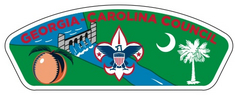 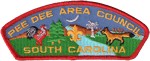 Volume 1, Issue 2	November 2016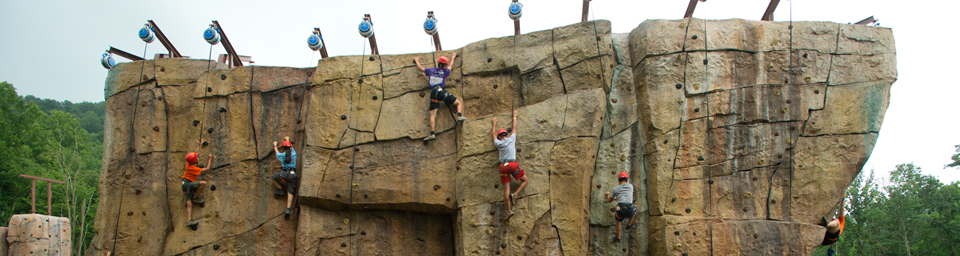 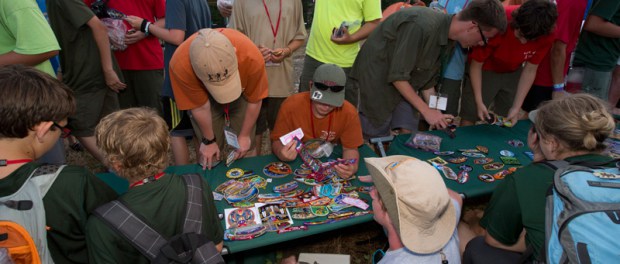 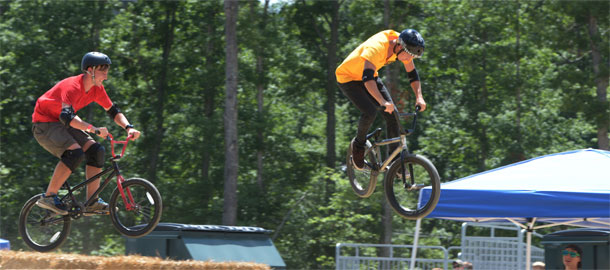 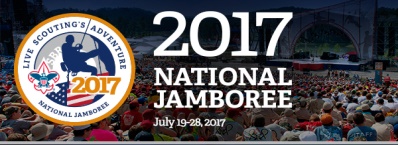 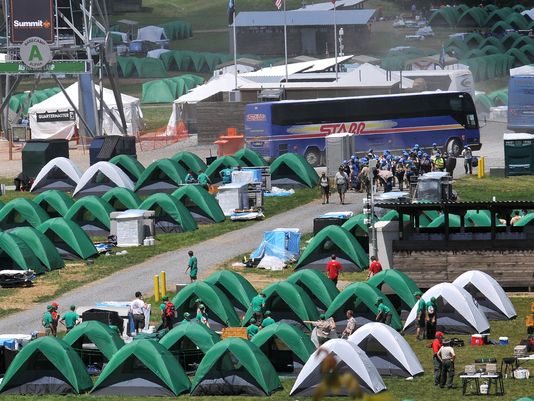 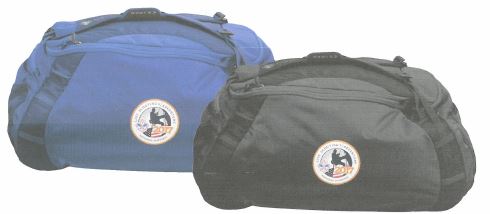 Inside This IssueInside This Issue1Jamboree Updates1Key Dates2Payments3Contact Information4Questions and Answers 